Implementation year:	School name: This band plan has been developed in consultation with the Curriculum into the Classroom project team.Content descriptions for Years 7–8 Economics and BusinessReview for balance and coverage of content descriptions, including emphasis on concepts for economics and business understanding.Identify curriculumHumanities and social sciences learning areaHumanities and social sciences is the study of human behaviour and interaction in social, cultural, environmental, economic, and political contexts. Humanities and social sciences have a historical and contemporary focus, from personal to global contexts, and consider challenges for the future.In the Australian Curriculum, the humanities and social sciences learning area comprises four subjects: history, geography, economics and business, and civics and citizenship. Each subject has been conceptualised in ways appropriate for that subject area:history focuses on evidence, change and continuity, cause and effect, significance, empathy, perspectives, and contestabilitygeography focuses on place, space, environment, interconnection, sustainability, scale, and changecivics and citizenship focuses on government and democracy, law and citizens, and citizenship, diversity and identityeconomics and business focuses on resource allocation and making choices, the business environment, consumer and financial literacy, work and work futures.Through studying humanities and social sciences, students will develop the ability to question, think critically, solve problems, communicate effectively, make decisions and adapt to change. Thinking about and responding to issues requires an understanding of the key historical, geographical, political, economic, and societal factors involved, and how these different factors interrelate. The humanities and social science subjects provide a broad understanding of the world in which we live, and how people can participate as active and informed citizens with high-level skills needed for the 21st century. Humanities and social sciences is the study of human behaviour and interaction in social, cultural, environmental, economic, and political contexts. Humanities and social sciences have a historical and contemporary focus, from personal to global contexts, and consider challenges for the future.In the Australian Curriculum, the humanities and social sciences learning area comprises four subjects: history, geography, economics and business, and civics and citizenship. Each subject has been conceptualised in ways appropriate for that subject area:history focuses on evidence, change and continuity, cause and effect, significance, empathy, perspectives, and contestabilitygeography focuses on place, space, environment, interconnection, sustainability, scale, and changecivics and citizenship focuses on government and democracy, law and citizens, and citizenship, diversity and identityeconomics and business focuses on resource allocation and making choices, the business environment, consumer and financial literacy, work and work futures.Through studying humanities and social sciences, students will develop the ability to question, think critically, solve problems, communicate effectively, make decisions and adapt to change. Thinking about and responding to issues requires an understanding of the key historical, geographical, political, economic, and societal factors involved, and how these different factors interrelate. The humanities and social science subjects provide a broad understanding of the world in which we live, and how people can participate as active and informed citizens with high-level skills needed for the 21st century. Humanities and social sciences is the study of human behaviour and interaction in social, cultural, environmental, economic, and political contexts. Humanities and social sciences have a historical and contemporary focus, from personal to global contexts, and consider challenges for the future.In the Australian Curriculum, the humanities and social sciences learning area comprises four subjects: history, geography, economics and business, and civics and citizenship. Each subject has been conceptualised in ways appropriate for that subject area:history focuses on evidence, change and continuity, cause and effect, significance, empathy, perspectives, and contestabilitygeography focuses on place, space, environment, interconnection, sustainability, scale, and changecivics and citizenship focuses on government and democracy, law and citizens, and citizenship, diversity and identityeconomics and business focuses on resource allocation and making choices, the business environment, consumer and financial literacy, work and work futures.Through studying humanities and social sciences, students will develop the ability to question, think critically, solve problems, communicate effectively, make decisions and adapt to change. Thinking about and responding to issues requires an understanding of the key historical, geographical, political, economic, and societal factors involved, and how these different factors interrelate. The humanities and social science subjects provide a broad understanding of the world in which we live, and how people can participate as active and informed citizens with high-level skills needed for the 21st century. Identify curriculumPhase curriculum focusYear 7–10 curriculum focusDuring these years, students begin to see themselves as active members in community, business and economic life, and are often concerned about and further develop their awareness of local, national, regional and global social and environmental issues.Specific economics and business skills in Years 7–10 emphasise interpretation and analysis of economic and business data and/or information, economic reasoning and decision making, the application of concepts to new situations, drawing conclusions based on evidence, the communication of these conclusions in different formats, and reflecting on the consequences of economic and business decisions.Year 7 and 8In Years 7 and 8, students develop an understanding of the way the market system operates in Australia, the interdependence of consumers and producers in the market, and why governments may influence the market’s operation. Students consider factors that influence individual, business and financial success. They examine the rights, responsibilities and opportunities that arise for businesses, consumers and governments. Work and work futures are also introduced as students consider why people work, how they derive an income and the influences on the way people work now and in the future.Year 7–10 curriculum focusDuring these years, students begin to see themselves as active members in community, business and economic life, and are often concerned about and further develop their awareness of local, national, regional and global social and environmental issues.Specific economics and business skills in Years 7–10 emphasise interpretation and analysis of economic and business data and/or information, economic reasoning and decision making, the application of concepts to new situations, drawing conclusions based on evidence, the communication of these conclusions in different formats, and reflecting on the consequences of economic and business decisions.Year 7 and 8In Years 7 and 8, students develop an understanding of the way the market system operates in Australia, the interdependence of consumers and producers in the market, and why governments may influence the market’s operation. Students consider factors that influence individual, business and financial success. They examine the rights, responsibilities and opportunities that arise for businesses, consumers and governments. Work and work futures are also introduced as students consider why people work, how they derive an income and the influences on the way people work now and in the future.Year 7–10 curriculum focusDuring these years, students begin to see themselves as active members in community, business and economic life, and are often concerned about and further develop their awareness of local, national, regional and global social and environmental issues.Specific economics and business skills in Years 7–10 emphasise interpretation and analysis of economic and business data and/or information, economic reasoning and decision making, the application of concepts to new situations, drawing conclusions based on evidence, the communication of these conclusions in different formats, and reflecting on the consequences of economic and business decisions.Year 7 and 8In Years 7 and 8, students develop an understanding of the way the market system operates in Australia, the interdependence of consumers and producers in the market, and why governments may influence the market’s operation. Students consider factors that influence individual, business and financial success. They examine the rights, responsibilities and opportunities that arise for businesses, consumers and governments. Work and work futures are also introduced as students consider why people work, how they derive an income and the influences on the way people work now and in the future.Identify curriculumYear-level descriptions1Year 7The Year 7 curriculum gives students the opportunity to further develop their understanding of economics and business concepts by exploring what it means to be a consumer, a worker and a producer in the market and the relationships between these groups. Students explore the characteristics of successful businesses and consider how entrepreneurial behaviour contributes to business success. Setting goals and planning to achieve these goals is vital for individual and business success. Students consider approaches to planning in different contexts, while also considering different ways to derive an income. The emphasis in Year 7 is on personal, community, national or regional issues or events, with opportunities for concepts to also be considered in the global context where appropriate.The economics and business content at this year level involves two strands: Economics and business knowledge and understanding, and Economics and business skills. These strands are interrelated and should be taught in an integrated way; they may be integrated across learning areas and in ways that are appropriate to specific local contexts. The order and detail in which they are taught are programming decisions.A framework for developing students’ economics and business knowledge, understanding and skills at this year level is provided by the following key questions:Why is there a relationship between consumers and producers in the market?Why is personal, organisational and financial planning for the future important for both consumers and businesses?How does entrepreneurial behaviour contribute to a successful business?What types of work exist, and in what other ways can people derive an income?Year 7The Year 7 curriculum gives students the opportunity to further develop their understanding of economics and business concepts by exploring what it means to be a consumer, a worker and a producer in the market and the relationships between these groups. Students explore the characteristics of successful businesses and consider how entrepreneurial behaviour contributes to business success. Setting goals and planning to achieve these goals is vital for individual and business success. Students consider approaches to planning in different contexts, while also considering different ways to derive an income. The emphasis in Year 7 is on personal, community, national or regional issues or events, with opportunities for concepts to also be considered in the global context where appropriate.The economics and business content at this year level involves two strands: Economics and business knowledge and understanding, and Economics and business skills. These strands are interrelated and should be taught in an integrated way; they may be integrated across learning areas and in ways that are appropriate to specific local contexts. The order and detail in which they are taught are programming decisions.A framework for developing students’ economics and business knowledge, understanding and skills at this year level is provided by the following key questions:Why is there a relationship between consumers and producers in the market?Why is personal, organisational and financial planning for the future important for both consumers and businesses?How does entrepreneurial behaviour contribute to a successful business?What types of work exist, and in what other ways can people derive an income?Year 7The Year 7 curriculum gives students the opportunity to further develop their understanding of economics and business concepts by exploring what it means to be a consumer, a worker and a producer in the market and the relationships between these groups. Students explore the characteristics of successful businesses and consider how entrepreneurial behaviour contributes to business success. Setting goals and planning to achieve these goals is vital for individual and business success. Students consider approaches to planning in different contexts, while also considering different ways to derive an income. The emphasis in Year 7 is on personal, community, national or regional issues or events, with opportunities for concepts to also be considered in the global context where appropriate.The economics and business content at this year level involves two strands: Economics and business knowledge and understanding, and Economics and business skills. These strands are interrelated and should be taught in an integrated way; they may be integrated across learning areas and in ways that are appropriate to specific local contexts. The order and detail in which they are taught are programming decisions.A framework for developing students’ economics and business knowledge, understanding and skills at this year level is provided by the following key questions:Why is there a relationship between consumers and producers in the market?Why is personal, organisational and financial planning for the future important for both consumers and businesses?How does entrepreneurial behaviour contribute to a successful business?What types of work exist, and in what other ways can people derive an income?Identify curriculumYear-level descriptions1Year 8The Year 8 curriculum gives students the opportunity to further develop their understanding of economics and business concepts by exploring the ways markets, including traditional Aboriginal and Torres Strait Islander markets, work within Australia, the participants in the market system, and the ways they may influence the market’s operation. The rights, responsibilities and opportunities that arise for businesses, consumers and governments are considered along with the influences on the ways individuals work now and into the future. The emphasis in Year 8 is on national and regional issues, with opportunities for the concepts to also be considered in relation to local community or global issues, where appropriate.The economics and business content at this year level involves two strands: Economics and business knowledge and understanding, and Economics and business skills. These strands are interrelated and should be taught in an integrated way; they may be integrated across learning areas and in ways that are appropriate to specific local contexts. The order and detail in which they are taught are programming decisions.A framework for developing students’ economics and business knowledge, understanding and skills at this year level is provided by the following key questions:Why are markets needed, and why are governments involved?Why do consumers and businesses have both rights and responsibilities?What may affect the ways people work now and in the future?How do different businesses respond to opportunities in the market?Year 8The Year 8 curriculum gives students the opportunity to further develop their understanding of economics and business concepts by exploring the ways markets, including traditional Aboriginal and Torres Strait Islander markets, work within Australia, the participants in the market system, and the ways they may influence the market’s operation. The rights, responsibilities and opportunities that arise for businesses, consumers and governments are considered along with the influences on the ways individuals work now and into the future. The emphasis in Year 8 is on national and regional issues, with opportunities for the concepts to also be considered in relation to local community or global issues, where appropriate.The economics and business content at this year level involves two strands: Economics and business knowledge and understanding, and Economics and business skills. These strands are interrelated and should be taught in an integrated way; they may be integrated across learning areas and in ways that are appropriate to specific local contexts. The order and detail in which they are taught are programming decisions.A framework for developing students’ economics and business knowledge, understanding and skills at this year level is provided by the following key questions:Why are markets needed, and why are governments involved?Why do consumers and businesses have both rights and responsibilities?What may affect the ways people work now and in the future?How do different businesses respond to opportunities in the market?Year 8The Year 8 curriculum gives students the opportunity to further develop their understanding of economics and business concepts by exploring the ways markets, including traditional Aboriginal and Torres Strait Islander markets, work within Australia, the participants in the market system, and the ways they may influence the market’s operation. The rights, responsibilities and opportunities that arise for businesses, consumers and governments are considered along with the influences on the ways individuals work now and into the future. The emphasis in Year 8 is on national and regional issues, with opportunities for the concepts to also be considered in relation to local community or global issues, where appropriate.The economics and business content at this year level involves two strands: Economics and business knowledge and understanding, and Economics and business skills. These strands are interrelated and should be taught in an integrated way; they may be integrated across learning areas and in ways that are appropriate to specific local contexts. The order and detail in which they are taught are programming decisions.A framework for developing students’ economics and business knowledge, understanding and skills at this year level is provided by the following key questions:Why are markets needed, and why are governments involved?Why do consumers and businesses have both rights and responsibilities?What may affect the ways people work now and in the future?How do different businesses respond to opportunities in the market?Identify curriculumAchievement standardsYear 7By the end of Year 7, students describe the interdependence of consumers and producers in the market. They explain the importance of short- and long-term planning to individual and business success and identify different strategies that may be used. They describe the characteristics of successful businesses and explain how entrepreneurial capabilities contribute to this success. Students identify the reasons individuals choose to work and describe the various sources of income that exist.When researching, students develop questions and gather data and information from different sources to investigate an economic or business issue. They interpret data to identify trends. They propose alternative responses to an issue and assess the costs and benefits of each alternative. They apply economics and business knowledge, skills and concepts to familiar problems. Students develop and present conclusions using appropriate texts, terms and concepts. They identify the effects of their decisions and the possible effects of alternative actions.Year 8By the end of Year 8, students explain how markets operate and recognise why governments may influence the market’s operation. They explain the rights and responsibilities of consumers and businesses. They explain why different types of businesses exist and describe the different ways businesses can respond to opportunities in the market. Students describe influences on the way people work, and factors that may affect work in the future. When researching, students develop questions and gather relevant data and information from different sources to investigate an economic or business issue. They interpret data to identify trends and relationships. They propose a range of alternative responses to an issue and evaluate the costs and benefits of each alternative. They apply economics and business knowledge, skills and concepts to familiar and unfamiliar problems. Students develop and present evidence-based conclusions using appropriate texts, subject-specific language and concepts. They identify the effects of an economic or business decision and the potential consequences of alternative actions.Year 7By the end of Year 7, students describe the interdependence of consumers and producers in the market. They explain the importance of short- and long-term planning to individual and business success and identify different strategies that may be used. They describe the characteristics of successful businesses and explain how entrepreneurial capabilities contribute to this success. Students identify the reasons individuals choose to work and describe the various sources of income that exist.When researching, students develop questions and gather data and information from different sources to investigate an economic or business issue. They interpret data to identify trends. They propose alternative responses to an issue and assess the costs and benefits of each alternative. They apply economics and business knowledge, skills and concepts to familiar problems. Students develop and present conclusions using appropriate texts, terms and concepts. They identify the effects of their decisions and the possible effects of alternative actions.Year 8By the end of Year 8, students explain how markets operate and recognise why governments may influence the market’s operation. They explain the rights and responsibilities of consumers and businesses. They explain why different types of businesses exist and describe the different ways businesses can respond to opportunities in the market. Students describe influences on the way people work, and factors that may affect work in the future. When researching, students develop questions and gather relevant data and information from different sources to investigate an economic or business issue. They interpret data to identify trends and relationships. They propose a range of alternative responses to an issue and evaluate the costs and benefits of each alternative. They apply economics and business knowledge, skills and concepts to familiar and unfamiliar problems. Students develop and present evidence-based conclusions using appropriate texts, subject-specific language and concepts. They identify the effects of an economic or business decision and the potential consequences of alternative actions.Year 7By the end of Year 7, students describe the interdependence of consumers and producers in the market. They explain the importance of short- and long-term planning to individual and business success and identify different strategies that may be used. They describe the characteristics of successful businesses and explain how entrepreneurial capabilities contribute to this success. Students identify the reasons individuals choose to work and describe the various sources of income that exist.When researching, students develop questions and gather data and information from different sources to investigate an economic or business issue. They interpret data to identify trends. They propose alternative responses to an issue and assess the costs and benefits of each alternative. They apply economics and business knowledge, skills and concepts to familiar problems. Students develop and present conclusions using appropriate texts, terms and concepts. They identify the effects of their decisions and the possible effects of alternative actions.Year 8By the end of Year 8, students explain how markets operate and recognise why governments may influence the market’s operation. They explain the rights and responsibilities of consumers and businesses. They explain why different types of businesses exist and describe the different ways businesses can respond to opportunities in the market. Students describe influences on the way people work, and factors that may affect work in the future. When researching, students develop questions and gather relevant data and information from different sources to investigate an economic or business issue. They interpret data to identify trends and relationships. They propose a range of alternative responses to an issue and evaluate the costs and benefits of each alternative. They apply economics and business knowledge, skills and concepts to familiar and unfamiliar problems. Students develop and present evidence-based conclusions using appropriate texts, subject-specific language and concepts. They identify the effects of an economic or business decision and the potential consequences of alternative actions.Identify curriculumCourse organisationThe Australian Curriculum: Economics and Business is organised in two related strands — economics and business knowledge and understanding, and economics and business skills.In both these strands, the study of economics and business issues, events and business case studies form an integral component of the curriculum. A focus on contemporary issues, events and business case studies stimulates student interest and curiosity. The content is intended to be taught through a relevant context, which will help students make the connections between what they are learning in class and events or issues that are happening in their local area, Australia and the world.Both strands also focus on developing enterprising behaviours and capabilities. Through the study of economics and business, students will develop their understanding of the importance and role of enterprising behaviours and capabilities at an individual and business level. They will also be encouraged to develop the capabilities that will enable them to actively participate in the economy, now and in the future.The band plan for economics and business is organised to:provide flexibility when making decisions about how the subject will be implemented, based on the local context and needs of students in schoolsalign with the Australian Curriculum: Economics and Business, which is organised in year levels for the achievement standard and for knowledge and understanding content descriptions, and in bands that span two years for skills content descriptionsprovide a course structure and content that includes a sequence of teaching and learning and identification of opportunities for assessment and feedback, organised in units according to year levels, and developed using the Australian Curriculum: Economics and Business content descriptions and achievement standards.The band plan course organisation allows schools to implement the Australian Curriculum: Economics and Business:in a termin a semesterin only one year of a two-year band (not in every year from Years 5 to 8)as an elective stand-alone subject in Years 9 and 10 (which may involve additional school-based content).The Australian Curriculum: Economics and Business is organised in two related strands — economics and business knowledge and understanding, and economics and business skills.In both these strands, the study of economics and business issues, events and business case studies form an integral component of the curriculum. A focus on contemporary issues, events and business case studies stimulates student interest and curiosity. The content is intended to be taught through a relevant context, which will help students make the connections between what they are learning in class and events or issues that are happening in their local area, Australia and the world.Both strands also focus on developing enterprising behaviours and capabilities. Through the study of economics and business, students will develop their understanding of the importance and role of enterprising behaviours and capabilities at an individual and business level. They will also be encouraged to develop the capabilities that will enable them to actively participate in the economy, now and in the future.The band plan for economics and business is organised to:provide flexibility when making decisions about how the subject will be implemented, based on the local context and needs of students in schoolsalign with the Australian Curriculum: Economics and Business, which is organised in year levels for the achievement standard and for knowledge and understanding content descriptions, and in bands that span two years for skills content descriptionsprovide a course structure and content that includes a sequence of teaching and learning and identification of opportunities for assessment and feedback, organised in units according to year levels, and developed using the Australian Curriculum: Economics and Business content descriptions and achievement standards.The band plan course organisation allows schools to implement the Australian Curriculum: Economics and Business:in a termin a semesterin only one year of a two-year band (not in every year from Years 5 to 8)as an elective stand-alone subject in Years 9 and 10 (which may involve additional school-based content).The Australian Curriculum: Economics and Business is organised in two related strands — economics and business knowledge and understanding, and economics and business skills.In both these strands, the study of economics and business issues, events and business case studies form an integral component of the curriculum. A focus on contemporary issues, events and business case studies stimulates student interest and curiosity. The content is intended to be taught through a relevant context, which will help students make the connections between what they are learning in class and events or issues that are happening in their local area, Australia and the world.Both strands also focus on developing enterprising behaviours and capabilities. Through the study of economics and business, students will develop their understanding of the importance and role of enterprising behaviours and capabilities at an individual and business level. They will also be encouraged to develop the capabilities that will enable them to actively participate in the economy, now and in the future.The band plan for economics and business is organised to:provide flexibility when making decisions about how the subject will be implemented, based on the local context and needs of students in schoolsalign with the Australian Curriculum: Economics and Business, which is organised in year levels for the achievement standard and for knowledge and understanding content descriptions, and in bands that span two years for skills content descriptionsprovide a course structure and content that includes a sequence of teaching and learning and identification of opportunities for assessment and feedback, organised in units according to year levels, and developed using the Australian Curriculum: Economics and Business content descriptions and achievement standards.The band plan course organisation allows schools to implement the Australian Curriculum: Economics and Business:in a termin a semesterin only one year of a two-year band (not in every year from Years 5 to 8)as an elective stand-alone subject in Years 9 and 10 (which may involve additional school-based content).Teaching and learningUnit overviewUnit 1 — Seeking individual and business success in the marketUnit 2 — Responding to business opportunities in the Australian marketUnit 2 — Responding to business opportunities in the Australian marketTeaching and learningTime allocationUnit 1: 50% of total teaching timeUnit 2: 50% of total teaching timeKey questionsWhy is there a relationship between consumers and producers in the market?Why is personal, organisational and financial planning for the future important for both consumers and businesses?How does entrepreneurial behaviour contribute to a successful business?What types of work exist, and in what other ways can people derive an income?In this unit, students will develop and apply enterprising behaviours and capabilities, and knowledge, understanding and skills of inquiry, to investigate a familiar personal, community, national or regional economics or business issue (for example, observing a business to identify factors that contribute to its success; or exploring what it means to be a consumer, a worker and a producer in the market, the relationships between these groups and the potential costs and benefits of each alternative; or developing a business plan for an indigenous eco-tourism venture). The economics or business issue investigated will enable students to: describe the interdependence of consumers and producers in the market; explain the importance of short- and long-term planning to achieve personal, organisational and financial objectives; describe characteristics of entrepreneurs and successful businesses; and identify the reasons individuals choose to work, types of work and how people derive an income.Key questionsWhy are markets needed, and why are governments involved?Why do consumers and businesses have both rights and responsibilities?What may affect the ways people work now and in the future?How do different businesses respond to opportunities in the market?In this unit, students will develop and apply enterprising behaviours and capabilities, and knowledge, understanding and skills of inquiry, to investigate a familiar and unfamiliar national or regional economics or business issue (for example, investigating the relationship between present influences on the ways people work, changing attitudes to work-life balance and opportunities in the market for a business to take advantage of these in a new enterprise or venture; or exploring reasons for market failure and government intervention in particular markets).The economics or business issue investigated will enable students to: explain how markets operate in Australia and why governments may influence the market’s operation; identify different types of business and explain how they respond to opportunities in Australia; explain the rights and responsibilities of consumers and businesses in Australia; and describe influences on the ways people work and factors that might affect work in the future.Key questionsWhy are markets needed, and why are governments involved?Why do consumers and businesses have both rights and responsibilities?What may affect the ways people work now and in the future?How do different businesses respond to opportunities in the market?In this unit, students will develop and apply enterprising behaviours and capabilities, and knowledge, understanding and skills of inquiry, to investigate a familiar and unfamiliar national or regional economics or business issue (for example, investigating the relationship between present influences on the ways people work, changing attitudes to work-life balance and opportunities in the market for a business to take advantage of these in a new enterprise or venture; or exploring reasons for market failure and government intervention in particular markets).The economics or business issue investigated will enable students to: explain how markets operate in Australia and why governments may influence the market’s operation; identify different types of business and explain how they respond to opportunities in Australia; explain the rights and responsibilities of consumers and businesses in Australia; and describe influences on the ways people work and factors that might affect work in the future.Teaching and learningGeneral capabilities and cross-curriculum prioritiesOpportunities to engage with: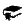 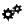 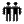 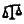 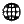 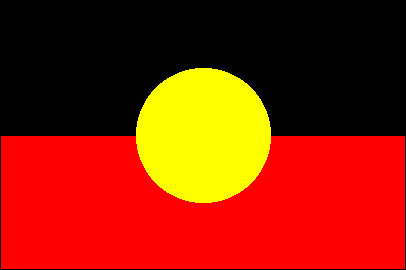 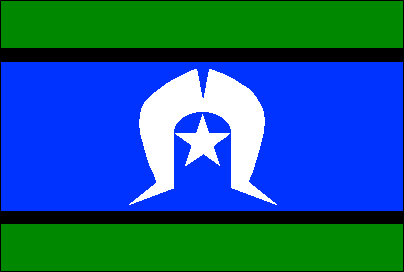 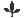 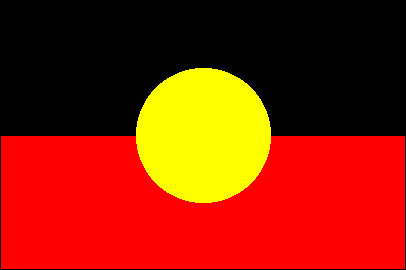 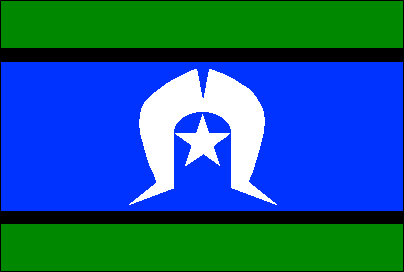 Opportunities to engage with: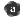 Opportunities to engage with:Teaching and learningKey Literacy   Numeracy   ICT capability   Critical and creative thinking    Personal and social capability    Ethical understanding    Intercultural understanding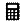 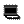  Aboriginal and Torres Strait Islander histories and cultures   Asia and Australia’s engagement with Asia   Sustainability Literacy   Numeracy   ICT capability   Critical and creative thinking    Personal and social capability    Ethical understanding    Intercultural understanding Aboriginal and Torres Strait Islander histories and cultures   Asia and Australia’s engagement with Asia   Sustainability Literacy   Numeracy   ICT capability   Critical and creative thinking    Personal and social capability    Ethical understanding    Intercultural understanding Aboriginal and Torres Strait Islander histories and cultures   Asia and Australia’s engagement with Asia   SustainabilityDevelop assessmentAssessmentStudents should contribute to an individual assessment folio that provides evidence of their learning and represents their achievements over the year. The folio should include a range and balance of assessments for teachers to make valid judgments about whether the student has met the achievement standard.Students should contribute to an individual assessment folio that provides evidence of their learning and represents their achievements over the year. The folio should include a range and balance of assessments for teachers to make valid judgments about whether the student has met the achievement standard.Students should contribute to an individual assessment folio that provides evidence of their learning and represents their achievements over the year. The folio should include a range and balance of assessments for teachers to make valid judgments about whether the student has met the achievement standard.Develop assessmentAssessmentUnit 1 — Seeking individual and business success in the marketUnit 1 — Seeking individual and business success in the marketUnit 2 — Responding to business opportunities in the Australian marketDevelop assessmentAssessmentAssessment may gather evidence of the student’s ability to:investigate and communicate an informed decision in response to a familiar personal, community, national or regional economics or business issue describe the interdependence of consumers and producers in the marketexplain the importance of short- and long-term planning to individual and business success and identify different strategies that may be useddescribe the characteristics of successful businesses and explain how entrepreneurial capabilities contribute to this successidentify the reasons individuals choose to work and describe the various sources of income that existdevelop questions and gather data and information from different sources to investigate an economic or business issueinterpret data to identify trendspropose alternative responses to an issue and assess the costs and benefits of each alternativeidentify the effects of their decisions and the possible effects of alternative actions apply economics and business knowledge, skills and concepts to familiar problemsdevelop and present conclusions using appropriate texts, terms and concepts.Assessment may gather evidence of the student’s ability to:investigate and communicate an informed decision in response to a familiar personal, community, national or regional economics or business issue describe the interdependence of consumers and producers in the marketexplain the importance of short- and long-term planning to individual and business success and identify different strategies that may be useddescribe the characteristics of successful businesses and explain how entrepreneurial capabilities contribute to this successidentify the reasons individuals choose to work and describe the various sources of income that existdevelop questions and gather data and information from different sources to investigate an economic or business issueinterpret data to identify trendspropose alternative responses to an issue and assess the costs and benefits of each alternativeidentify the effects of their decisions and the possible effects of alternative actions apply economics and business knowledge, skills and concepts to familiar problemsdevelop and present conclusions using appropriate texts, terms and concepts.Assessment may gather evidence of student’s ability to:investigate and communicate an informed decision in response to a familiar and unfamiliar national or regional economics or business issue explain how markets operate and recognise why governments may influence the market's operationexplain the rights and responsibilities of consumers and businessesexplain why different types of businesses exist and describe the different ways businesses can respond to opportunities in the marketdescribe influences on the way people work, and factors that may affect work in the futuredevelop questions and gather relevant data and information from different sources to investigate an economic or business issueinterpret data to identify trends and relationshipspropose a range of alternative responses to an issue and evaluate the costs and benefits of each alternativeidentify the effects of an economic or business decision and the potential consequences of alternative actionsapply economics and business knowledge, skills and concepts to familiar and unfamiliar problemsdevelop and present evidence-based conclusions using appropriate texts, subject-specific language and concepts.Making judgmentsand feedbackConsistency of teacher judgmentsIdentify opportunities to moderate samples of student work at a school or cluster level to reach consensus and consistency.Identify opportunities to moderate samples of student work at a school or cluster level to reach consensus and consistency.Identify opportunities to moderate samples of student work at a school or cluster level to reach consensus and consistency.